ПРЕДУПРЕЖДЕНИЕ О МЕТЕООБСТАНОВКЕНА ТЕРРИТОРИИ ЛЕНИНГРАДСКОЙ ОБЛАСТИСогласно ежедневному прогнозу ФГБУ "Северо-Западное УГМС" от 07.02.2024:                 08-10 февраля на дорогах гололедица, изморозь, температура воздуха местами от -28 гр. до -32 гр.	В связи со сложившейся гидрометеорологической обстановкой:08 — 10 февраля повышается вероятность ДТП, в том числе крупных и с участием детей, затруднений в движении по автодорогам Ленинградской области (Источник - загруженность автотрасс, низкое качество дорожного полотна,  снег, изморозь, гололедица, понижение температуры воздуха);08 — 10 февраля повышается вероятность происшествий, связанных с травматизмом людей в связи с гололедно-изморозевыми явлениями, а также переохлаждениями, особенно среди социально незащищенных групп населения (Источник –  снег, гололедица, изморозь, понижение температуры воздуха);08 — 10  февраля повышается вероятность повреждений (замыканий, обрывов) на ЛЭП, ТП и линиях связи, объектов экономики, транспорта и жилого фонда. Возможны нарушения жизнеобеспечения населения в связи с авариями на объектах электроснабжения (Источник – изношенность сетей, снег, понижение температуры воздуха, изморозь, гололедица);08 — 10  февраля повышается вероятность возникновения аварий на объектах ЖКХ на всей территории Ленинградской области, нарушений жизнеобеспечения населения в связи с авариями на объектах водо- и теплоснабжения (нарушение работы сетей и в связи с отключениями энергоснабжения) (Источник – изношенность сетей, снег, понижение температуры воздуха, изморозь, гололедица);08 — 10  февраля повышается  вероятность происшествий и аварий на железнодорожном транспорте на территории Ленинградской области (Источник - нарушение правил эксплуатации железнодорожного транспорта, неисправность путей, дефекты оборудования, гололедица, понижение температуры, изморозь);08 — 10  февраля повышается вероятность авиапроисшествий, изменений в расписании движения воздушных судов на территории Ленинградской области (Источник - технические неисправности, понижение температуры, изморозь);08 — 10  февраля повышается вероятность возникновения происшествий на акваториях Ленинградской области (Источник – нарушения мер безопасности на воде, понижение температуры, изморозь);08 — 10  февраля повышается вероятность провалов людей и техники под неокрепший лед водоемов Ленинградской области и отрывов прибрежного льда с находящимися на нем людьми (Источник — процессы ледообразования);	08 — 10 февраля повышается вероятность травматизма людей падающим с кровель сооружений снегом и льдом при несвоевременной уборке снега и льда с крыш зданий и при обрушении ветхих, широкопролётных, а также широкоформатных конструкций (Источник ЧС – нарушения при контроле состояния зданий,  снег).В случае ухудшения оперативной обстановки, а также по вопросам, связанным с предупреждением, обращаться по тел.: 8-812-640-21-60 (оперативно-дежурная служба ЦУКС ГУ МЧС России по Ленинградской области) или 01, 101, 112.Рекомендации главам администраций МР и МО Ленинградской области и дежурным службам подсистем РСЧС по проведению превентивных мероприятий по предупреждению возникновения ЧС:1. Организовать доведение прогноза возможных происшествий (ЧС) до служб жизнеобеспечения и руководства организаций и предприятий, особое внимание уделить социально-значимым объектам, детским оздоровительным лагерям.2. Организовать проведение комплекса превентивных мероприятий по снижению риска возникновения происшествий (ЧС) и уменьшению их последствий.3. Проверить готовность сил и средств соответствующих служб к предупреждению и реагированию происшествия (ЧС) в соответствие с прогнозом.4. Рассмотреть вопрос об изменении режима функционирования районных звеньев Ленинградской областной подсистемы РСЧС. Провести заседания рабочих групп КЧС и ОПБ муниципальных районов (протокол заседания направить в адрес ЦУКС ГУ МЧС России по ЛО (адрес эл. почты: antistihia-lo@mail.ru). 5. Усилить контроль за функционированием объектов жизнеобеспечения.6. Произвести оповещение и информирование населения о сложившейся метеорологической обстановке, в том числе через местные СМИ, официальные сайты муниципальных образований.7. Направить в адрес ЦУКС ГУ МЧС России по Ленинградской области по факсу: 8-812-640-21-65 или по электронной почте: antistihia-lo@mail.ru подтверждение о получении предупреждения с подписью принявшего, перечень проведённых превентивных мероприятий с подписью ответственного лица.8. Организовать мониторинг обстановки на реках и внутренних водоёмах.ЗНЦ (СОД) ЦУКС ГУ МЧС России по Ленинградской областиполковник внутренней службы 				                                		B.B. Быстров	       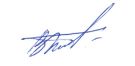 07.02.2024 г.        					13-45ПОД  ЕДДС штаба ГО и ЧС Киришского МР                                                 Мезенцева А.В.Рекомендации пешеходам во время гололедицы и гололедаГололед – это слой плотного льда, образовавшийся на поверхности земли, тротуарах, проезжей части улицы и на предметах (деревьях, проводах и т.д.) при намерзании переохлажденного дождя и мороси (тумана). Обычно гололед наблюдается при температуре воздуха от 0'С до минус 3'C. Корка намерзшего льда может достигать нескольких сантиметров.Гололедица – это тонкий слой льда на поверхности земли, образующийся после оттепели или дождя в результате похолодания, а также замерзания мокрого снега и капель дождя.Если в прогнозе погоды дается сообщение о гололеде или гололедице, примите меры для снижения вероятности получения травмы. Подготовьте малоскользящую обувь, прикрепите на каблуки металлические набойки или поролон, а на сухую подошву наклейте лейкопластырь или изоляционную ленту, можете натереть подошвы песком (наждачной бумагой).Передвигайтесь осторожно, не торопясь, наступая на всю подошву. При этом ноги должны быть слегка расслаблены, руки свободны. Пожилым людям рекомендуется использовать трость с резиновым наконечником или специальную палку с заостренными шипами. Если Вы поскользнулись, присядьте, чтобы снизить высоту падения. В момент падения постарайтесь сгруппироваться, и, перекатившись, смягчить удар о землю.Пересекать улицу следует только в месте обозначенного пешеходного перехода, помнить, что из-за скользкого дорожного покрытия водителю требуется больше времени для остановки транспортного средства; не перебегать дорогу перед движущимся транспортом;Водителям рекомендуется использовать покрышки, соответствующие погодным условиям, соблюдать скоростной режим и ПДД.Рекомендации водителям при гололеде и гололедицеВодителям следует уделять внимание техническому состоянию автомобиля, особенно тормозной системе, состоянию шин и соответствию ее сезону, вся оптика должна быть в рабочем состоянии: - начинать движение следует плавно, трогаться с места на низкой передаче на малых оборотах; - двигаться со скоростью, обеспечивающей безопасность в местах с оживленным движением, возле школ, на перекрестках и мостах, а также на поворотах и спусках; - при движении сохранять более длинную, чем обычно, дистанцию между транспортными средствами, так как тормозной путь на скользкой дороге значительно увеличивается; - следует выбирать путь для правых и левых колес с одинаковой поверхностью дороги; - разгон машины для переключения передачи производить только на прямых участках дороги; - во избежание заноса не делать резких маневров, если автомобиль занесло при торможении, необходимо быстро ослабить торможение, и поворотом руля в сторону заноса выровнять автомобиль; - для остановки автомобиля снизить скорость движения, остановку производить на прямом и ровном участке дороги.В связи со сложной обстановкой на дорогах рекомендуем воздержаться от поездок на личном автомобиле и воспользоваться общественным транспортом.Рекомендации для населения при сильном ветре.Уберите хозяйственные вещи со двора и балконов, уберите сухие деревья, которые могут нанести ущерб вашему жилищу. Закройте окна.Машину поставьте в гараж, при отсутствии гаража машину следует парковать вдали от деревьев, а также слабо укрепленных конструкций.Находясь на улице, обходите рекламные щиты, шаткие строения и дома с неустойчивой кровлей.Избегайте деревьев и разнообразных сооружений повышенного риска (мостов, эстакад, трубопроводов,  линий электропередач, потенциально опасных промышленных объектов).Напоминаем:- при возникновении любой чрезвычайной ситуации необходимо срочно звонить в службу спасения по телефону "101". Владельцам мобильных телефонов следует набрать номер "112" или "101";- в Главном управлении МЧС России по Ленинградской области круглосуточно действует телефон доверия: 8 (812) 579-99-99.